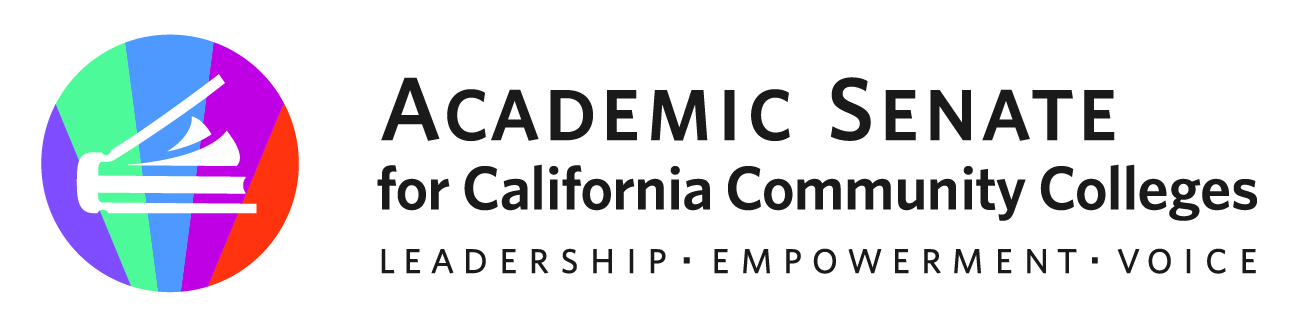 Equity and Diversity Action CommitteeDecember 13, 202110:00 a.m.—12:00 p.m.Zoom Info: Join from PC, Mac, Linux, iOS or Android: https://cccconfer.zoom.us/j/98938337050Or iPhone one-tap (US Toll):  +16699006833,98938337050#  or +12532158782,98938337050# Or Telephone Dial: +1 669 900 6833 (US Toll)    Meeting ID: 989 3833 7050AGENDACall to Order and Roll Call Land AcknowledgementAdoption of Agenda, Minutes Volunteer, and Google Shared FolderShout-outs, Affirmations, and Lean InCommunity Agreements Acknowledge and value our diverse lived experiences and perspectivesEmpower each other to lead Create a non-judgmental, safe space where we come with a growth mindset and help each other learn and grow Be authentic and accountable to each other with clear communication, timelines, and knowledge of structuresAdvocate to the Executive Committee on behalf of the EDACEDAC/ACHRO CollaborationVirtual Fall Webinars RecapWell attended. Thank you to all volunteers!Reemerging questions: cluster hire, microaggressions, how districts are spending money for FT hire from state, rubrics for screening, affinity group and diverse publication job boards.Survey data—click HERE.Any other elements to share?Plenary Fall 2021 Final ResolutionsClick here for Assignments 3.01 Critical race theory and social justice resources: Share your ideas and volunteer for workgroup19.01 Hiring criteria—Michelle and Cheryl Achenbach will share with CO DEI groupUpcoming Presentation OpportunitiesA2MEND ConferenceMarch 3-4, 2022 at Hyatt LAXNeed volunteers for proposals due January 7Part-time Faculty InstituteFebruary 10 and 11, 2022—PT chair reached outVolunteers: Nadia and Michelle; Juan  Chancellor’s Office Antiracism EventTransforming Institutional Culture through Effective Anti-Racist Practices: early February--two daysThe sessions broken up by role to facilitate a safe space for sharing: Themes include HiringPerformance reviewsHow DEI Workgroup’s strategies/recommendations apply specifically to roles on campusBreakout session—Juan, Leslie, Michelle, and CherylObjectives or learning outcomes for breakout session? 2021-2022 EDAC Work Plan GoalsASCCC Priority—submitted to December Exec agenda:Cultural Competency Plan Draft Decision Tree Things Still to Develop:Inventory RubricAntiracism PledgeDEI Liaison HandbookRostrum ArticlesNext due date change: January 18—draft by December 10 Hermelinda and Nadia—EquivalencyMichelle and Tray Robinson—Accessible languageLeslie—mental health and attitude?For spring—February 25  Leslie and Nadia—Sexual violence prevention All gender restrooms and maybe new legislation on menstruation products (need volunteer)Cluster hiring and equity-minded practices—Michelle, Buul, Muhamad, volunteer Announcements Upcoming ASCCC eventsASCCC Part-Time Virtual Institute– February 10-11, 2022Legislative Day (Sacramento/Hybrid) – February 22-23, 2022ASCCC Accreditation Institute (San Francisco/Hybrid) – February 24-26, 2022CO Vision Resource Center Implicit Bias ModulesAmazon Smile (smile.amazon.com)—select Foundation of the Academic Senate for California Community Colleges to donateApplication for Statewide ServiceClosing Comments In Progress ReviewAny other final comments or suggestions?AdjournmentIn Progress:ASCCC Cultural Humility PlanRostrum articles for winter publicationCompleted Tasks:ACHRO-ASCCC Equity-minded Hiring Principles and Practices webinarsRostrum Article “Getting to the Truth of it All: The Role and Impact of Critical Race Theory on Community Colleges” Professional Development Webinar for Real Estate faculty on DEI in CurriculumEDAC 2021-2022 Workplan and GoalsCaucus leaders invited to Executive Committees to give liaison reportsFall Resolutions: Resource for Racial Justice and Critical Race Theory; Equity in Science, Technology, Engineering, and Math (STEM); Support for Mental Health Awareness and Trauma Informed Teaching and LearningFall Rostrum Article: Getting to the Truth of it All: The Role and Impact of Critical Race Theory on Community Colleges Recommendations on Committee Appointment Process—S&P assigned to complete process updateMichelle Bean—ChairJuan ArzolaHermelinda RochaRobert Stewart, Jr.—2nd ChairNadia KhanRoberto RubalcabaMuhamed Sharif-IdirisLeslie Shull